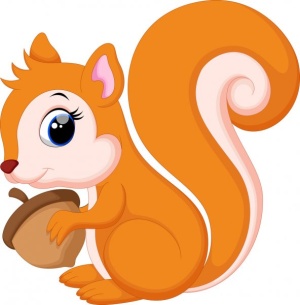 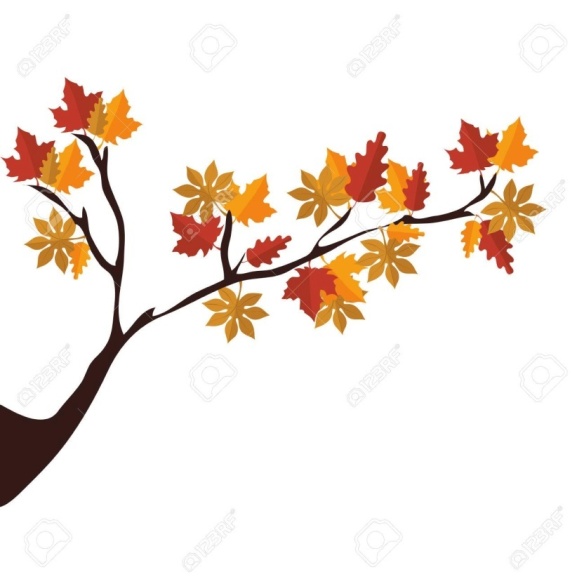   PŘEDŠKOLÁČEK	                ŘÍJEN 2021 V úterý 5.10. v 9.00 hod. se uskuteční  KURZ 1. POMOCI . Vybíráme: 50,- KčVe čtvrtek 7. a 21.10.  půjdou  předškoláci po 12,00 hod. do školy -,,ŠKOLA NANEČISTO.“PLAVECKÝ VÝCVIK v Lanškrouně  / pro děti od 4 let /se uskuteční 6.,13.,20. října.	Odjíždíme v 10:00 hod., plavecký výcvik 11.00 - 11.45 hod., návrat do 12.30 hod.S sebou: do batohu plavky, ručník, mýdlo, sáček na plavky, malá svačinka a pitíKdo má dlouhé vlasy, může mít koupací čepici.Nebrat: náušnice, řetízky, cenné předmětyJABLÍČKOVÝ  DEN ve čtvrtek 14.10. - hry, vyrábění, cvičení. Děti si přinesou jablíčko. Dle počasí  PUTOVÁNÍ ZA SKŘÍTKEM PODZIMNÍČKEM - plnění úkolů, hledání skřítka.Ve čtvrtek 21.10. 9,45 - 10,30 preventivní program : ,,S pejskem“. Vybíráme: 45,- KčV pondělí  25.10. v 10.00 hod. FOTOGRAFOVÁNÍ  DĚTÍ  -  vánoční.      Na fotografování se můžete informovat i přihlásit do 20. 10. u p.uč. MŠ.V pondělí  25.10. můžete donést strašáka z vydlabané dýně a přispět k halloweenské výzdobě.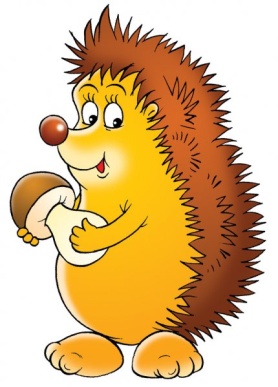 V úterý 26.10. v  8.00 hod. divadlo: PALEČKOVO DOBRODRUŽSTVÍ.                       Děti přiveďte do 7.30 hod. Vybíráme  60 ,- Kč.V pátek 29.10. nás čeká HALLOWEENSKÁ PÁRTY v MŠ. Děti mohou přijít v masce.Ve čtvrtek 28.10. státní svátek - MŠ uzavřena.Do MŠ můžete přinést usušenou pomerančovou a citronovou kůru.Prosíme o 2 balení papírových - vytahovacích kapesníků / kdo ještě nepřinesl /.